НАРУЧИЛАЦЈАВНО ПРЕДУЗЕЋЕ „ЕЛЕКТРОПРИВРЕДА СРБИЈЕ“ БЕОГРАДЕЛЕКТРОПРИВРЕДА СРБИЈЕ ЈП  БЕОГРАД-ОГРАНАК ТЕНТУлица Богољуба Урошевића-Црног број 44., ОбреновацПРВА ИЗМЕНАКОНКУРСНЕ ДОКУМЕНТАЦИЈЕЗА ЈАВНУ НАБАВКУ ДОБАРА: Инсталациони материјали електро опрема НН и СН за ЗП и постројења у ГПО ТЕНТ-А- У ОТВОРЕНОМ ПОСТУПКУ -ЈАВНА НАБАВКА: 3000/0921/2017 (1148/2017)(број 105-E.03.01-43539/6-2018 од 02.02.2018 године)Oбреновац, 02.02.2018. годинеНа основу члана 63. став 5. и члана 54. Закона о јавним набавкама („Сл. гласник РС”, бр. 124/12, 14/15 и 68/15) Комисија је сачинила:ПРВУ ИЗМЕНУ КОНКУРСНЕ  ДОКУМЕНТАЦИЈЕза јавну набавку добара: Инсталациони материјали електро опрема НН и СН за ЗП и постројења у ГПО ТЕНТ-А1.Наручилац врши измену конкурсне документацује у делу: 3. ТЕХНИЧКА СПЕЦИФИКАЦИЈА, тачка 3.1 Врста и количина добара за позиције 5 и 23.Вентилатор: димензија: 120mm x 120mm x 38mm;Напон напајања: 220-240V, 50Hz.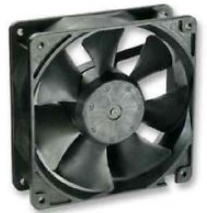 23. Хилзна изолована: 4 mm, L=10mm2.Наручилац врши измену конкурсне документацује у делу: ОБРАЗАЦ 2 – ОБРАЗАЦ СТРУКТУРА ЦЕНЕ, за позиције 5 и 23.3.Ова измена конкурсне документације се објављује на Порталу УЈН и интернет страници Наручиоца.Прилог:Техничка спецификацијаОбразац структуре ценеДоставити:- АрхивиТЕХНИЧКА СПЕЦИФИКАЦИЈА3.1.Врста и количина добара1.Тастер зелени, fi 22mm, IP67, спрежни елемент, 1NO и 1NC контакт 230VAC, комплет.SCHRACK серије ММ-SET, или одговарајући еквивалент идентичних карактеристика и квалитета.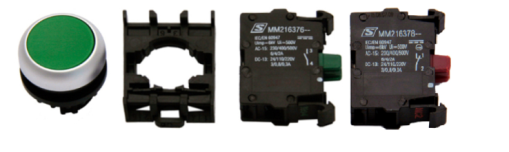 Тастер црвени, fi 22mm, IP67, спрежни елемент, 1NO и 1NC контакт 230VAC, комплет.SCHRACK серије ММ-SET, или одговарајући еквивалент идентичних карактеристика и квалитета.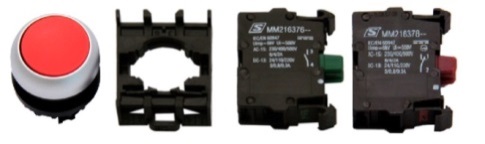 Тастер за нужно искључење - NotAus, fi 22mm, IP67, 230VAC, 1NO и 1NC контакт, извлачив, са кључем, са заштитним поклопцем печурке (тастера) – као на слици испод: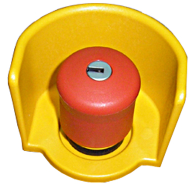 Амперметар 50/5, 50Hz, 96x96 (скала до 80mm/90o) - као на слици испод: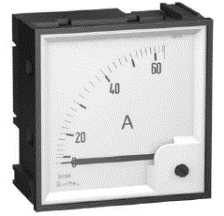 Вентилатор: димензија: 120mm x 120mm x 38mm;Напон напајања: 220-240V, 50Hz.Прекидач гребенасти  (три пакета)  4G-10-53-U Končar, или одговарајући еквивалент идентичних карактеристика и квалитета.Прекидач гребенасти  (три пакета)  4G-10-56-U Končar, или одговарајући еквивалент идентичних карактеристика и квалитета.Разводни орман: 400x400x250; За монтажу на зид; На предњој страни врата бравица са универзалним Т кључем; На доњој страни постављене уводнице: PG16 - 2kom, PG13,5 - 2kom; боја RAL7032; IP55; Са уградном (монтажном) плочом за монтажу опреме-дебљина лима  плоче 2mm;Орман од двостроког декапираног лима дебљине 2mm.Универзална редна клема са притезањем шрафом:Попречни пресек: 0,14 – 2,5 mm2;AWG: 26 – 12;Ширина: 5.2 mm;Боја: сива;са могућношћу уградње на DIN шину TS35/7,5.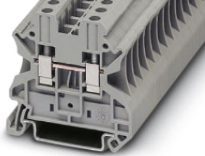 UT2,5  * 3044076, Phoenix Contact или одговарајући еквивалент идентичних карактеристика и квалитета.Универзална редна клема са притезањем шрафом:Попречни пресек: 0,14 - 4 mm2;AWG: 26 – 10;Ширина: 6.2 mm;Боја: сива;са могућношћу уградње на DIN шину TS35/7,5.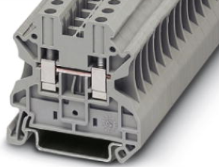 UT4  *3044102, Phoenix Contact или одговарајући еквивалент идентичних карактеристика и квалитета.Универзална редна клема са притезањем шрафом:Попречни пресек: 0,14 – 6 mm2;AWG: 26 – 10;Ширина: 6.2 mm;Боја: жута.са могућношћу уградње на DIN шину TS35/7,5  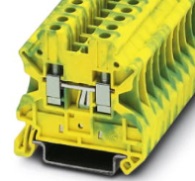 UT4 Pe  *3044128, Phoenix Contact или одговарајући еквивалент идентичних карактеристика и квалитета.Завршна плочица D-UT 4/10 за универзалне редне клеме *3047028 Phoenix Contact или одговарајућиPVC каналице 60x60mm, са поклопцем, L=2000mm, шлицоване (перфориране), сиве боје.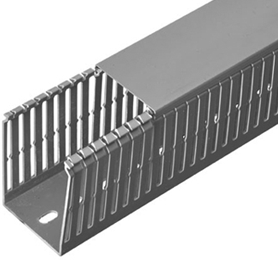 PVC каналице 40x40mm, са поклопцем, L=2000mm, шлицоване (перфориране), сиве боје.PVC каналице 25x40mm, са поклопцем, L=2000mm, шлицоване (перфориране), сиве боје.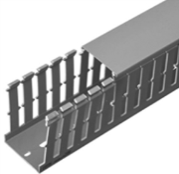 PVC каналице 20x20mm, са поклопцем, L=2000mm, шлицоване (перфориране), беле боје.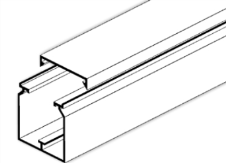 DIN шина 35/7,5 mm, перфорирана L=1000mm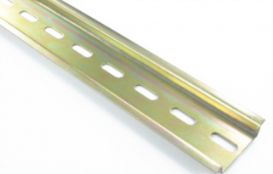 Хилзна изолована: 1 mm, L=8mmХилзна изолована: 1,5 mm, L=8mmХилзна изолована: 2 x 1,5 mm, L=8mm (дупла)Хилзна изолована: 2,5 mm, L=8mmХилзна изолована: 2 x 2,5 mm, L=8mm (дупла)Хилзна изолована: 4 mm, L=10 ОБРАЗАЦ 2ОБРАЗАЦ СТРУКТУРЕ ЦЕНЕТабела 1.Табела 2Напомена:-Уколико група понуђача подноси заједничку понуду овај образац потписује и оверава Носилац посла.- Уколико понуђач подноси понуду са подизвођачем овај образац потписује и оверава печатом понуђач. Упутство за попуњавање Обрасца структуре ценеПонуђач треба да попуни образац структуре цене Табела 1. на следећи начин:-у колону 5. уписати колико износи јединична цена без ПДВ за испоручено добро;-у колону 6. уписати колико износи јединична цена са ПДВ за испоручено добро;-у колону 7. уписати колико износи укупна цена без ПДВ и то тако што ће помножити јединичну цену без ПДВ (наведену у колони 5.) са траженом количином (која је наведена у колони 4.); -у колону 8. уписати колико износи укупна цена са ПДВ и то тако што ће помножити јединичну цену са ПДВ (наведену у колони 6.) са траженом количином (која је наведена у колони 4.).-у колону 9.уписати назив произвођача понуђених добара.-у ред бр. I – уписује се укупно понуђена цена за све позиције  без ПДВ (збир колоне бр. 7)-у ред бр. II – уписује се укупан износ ПДВ -у ред бр. III – уписује се укупно понуђена цена са ПДВ (ред бр. И + ред.бр. ИИ)- у Табелу 2. уписују се посебно исказани трошкови у дин  који су укључени у укупно понуђену цену без ПДВ (ред бр. I из табеле 1) уколико исти постоје као засебни трошкови, / као и процентуално учешће наведених трошкова у укупно понуђеној цени без ПДВ (ред бр. И из табеле 1)-на место предвиђено за место и датум уписује се место и датум попуњавања обрасца структуре цене.-на  место предвиђено за печат и потпис понуђач печатом оверава и потписује образац структуре цене.5Вентилатор: димензија: 120mm x 120mm x38mm;напон напајања:220-240V, 50 Hz.ком1023Хилзна изолована 4 mm,L=10mmком1000РбрНазив добраЈед.мереколичинаЈед.цена без ПДВдин. Јед.цена са ПДВдин. Укупна цена без ПДВдин. Укупна цена са ПДВдин. Називпроизвођачадобара,модел, ознака добра,земља порекла(1)(2)(3)(4)(5)(6)(7)(8)(9)1Тастер зелени, fi 22mm, IP67 230VAC, 1NO и 1NC контакт, комплет, SCHRACK серије ММ-SETком152Тастер црвени, fi 22mm, IP67 230 VAC, 1 NO и 1 NC контакт, комплет, SCHRACK серије ММ-SETком153Тастер за нужно искључење, Not Aus, fi 22, IP67 230VAC, 1NO и 1NC контакт, извлачив, са кључемком154Амперметар 50/5, 50Hz, 96x96 (скала 80mm/90°)ком155Вентилатор: димензија: 120mm x 120mm x 38mm; напон напајања: 220-240V, 50 Hz.ком106Прекидач гребенасти 4G-10-53-Uком157Прекидач гребенасти 4G-10-56-Uком158Разводни орман 400x400x250 за монтажу на зид; боја RAL7032; IP55;са уградном (монтажном) плочомком159КЛЕМА PHOENIX CONTACT UT 2,5ммком40010КЛЕМА PHOENIX CONTACT UT 4ммком30011КЛЕМА PHOENIX CONTACT UT 4-PEком5012ПЛОЧИЦЕ КРАЈНЕ ЗА КЛЕМЕ D-UT 4/10ком20013PVC каналица са поклопцом 60x60мм, L=2мком2014PVC каналица са поклопцом 40x40мм, L=2мком4015PVC каналица са поклопцом 25x40мм, L=2мком2016PVC каналица са поклопцом 20x20мм, L=2мком2017DIN шина 35/7,5 мм, перфорирана L=1000ммком3018Хилзна изолована 1 мм,L=8ммком200019Хилзна изолована 1,5 мм,L=8ммком200020Хилзна изолована 2 x 1,5 мм,L=8ммком100021Хилзна изолована 2,5 мм,L=8ммком200022Хилзна изолована 2 x 2,5 мм,L=8ммком100023Хилзна изолована 4 мм,L=10ммком1000IУКУПНО ПОНУЂЕНА ЦЕНА  без ПДВ динара(збир колоне бр. 7)IIУКУПАН ИЗНОС  ПДВ динараIIIУКУПНО ПОНУЂЕНА ЦЕНА  са ПДВ(ред. бр.И+ред.бр.ИИ) динараПосебно исказани трошкови у дин, који су укључени у укупно понуђену цену без ПДВ-а(цена из реда бр. И)уколико исти постоје као засебни трошкови)Трошкови превоза_____динара односно ____%Посебно исказани трошкови у дин, који су укључени у укупно понуђену цену без ПДВ-а(цена из реда бр. И)уколико исти постоје као засебни трошкови)Остали трошкови (навести)_____динара односно ____%Датум:ПонуђачМ.П.